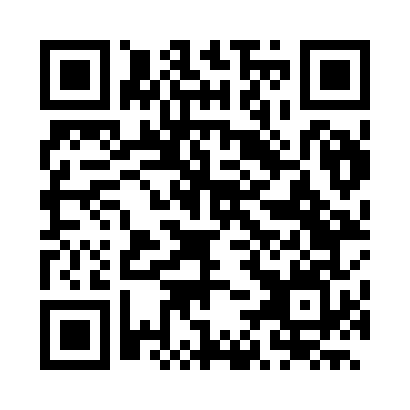 Prayer times for Maceio, BrazilWed 1 May 2024 - Fri 31 May 2024High Latitude Method: NonePrayer Calculation Method: Muslim World LeagueAsar Calculation Method: ShafiPrayer times provided by https://www.salahtimes.comDateDayFajrSunriseDhuhrAsrMaghribIsha1Wed4:155:2711:202:415:136:202Thu4:155:2711:202:415:126:203Fri4:155:2711:202:415:126:204Sat4:155:2711:202:415:126:205Sun4:155:2811:202:415:126:206Mon4:155:2811:202:405:116:197Tue4:155:2811:192:405:116:198Wed4:155:2811:192:405:116:199Thu4:165:2811:192:405:116:1910Fri4:165:2811:192:405:106:1911Sat4:165:2811:192:405:106:1912Sun4:165:2911:192:405:106:1913Mon4:165:2911:192:405:106:1914Tue4:165:2911:192:405:106:1815Wed4:165:2911:192:405:096:1816Thu4:165:2911:192:405:096:1817Fri4:165:3011:192:405:096:1818Sat4:165:3011:192:405:096:1819Sun4:165:3011:192:405:096:1820Mon4:165:3011:202:405:096:1821Tue4:175:3011:202:405:096:1822Wed4:175:3111:202:405:096:1823Thu4:175:3111:202:405:096:1824Fri4:175:3111:202:405:096:1825Sat4:175:3111:202:405:096:1826Sun4:175:3211:202:405:096:1827Mon4:175:3211:202:405:096:1928Tue4:185:3211:202:405:096:1929Wed4:185:3211:202:405:096:1930Thu4:185:3311:212:405:096:1931Fri4:185:3311:212:405:096:19